Meldcode De Droomboom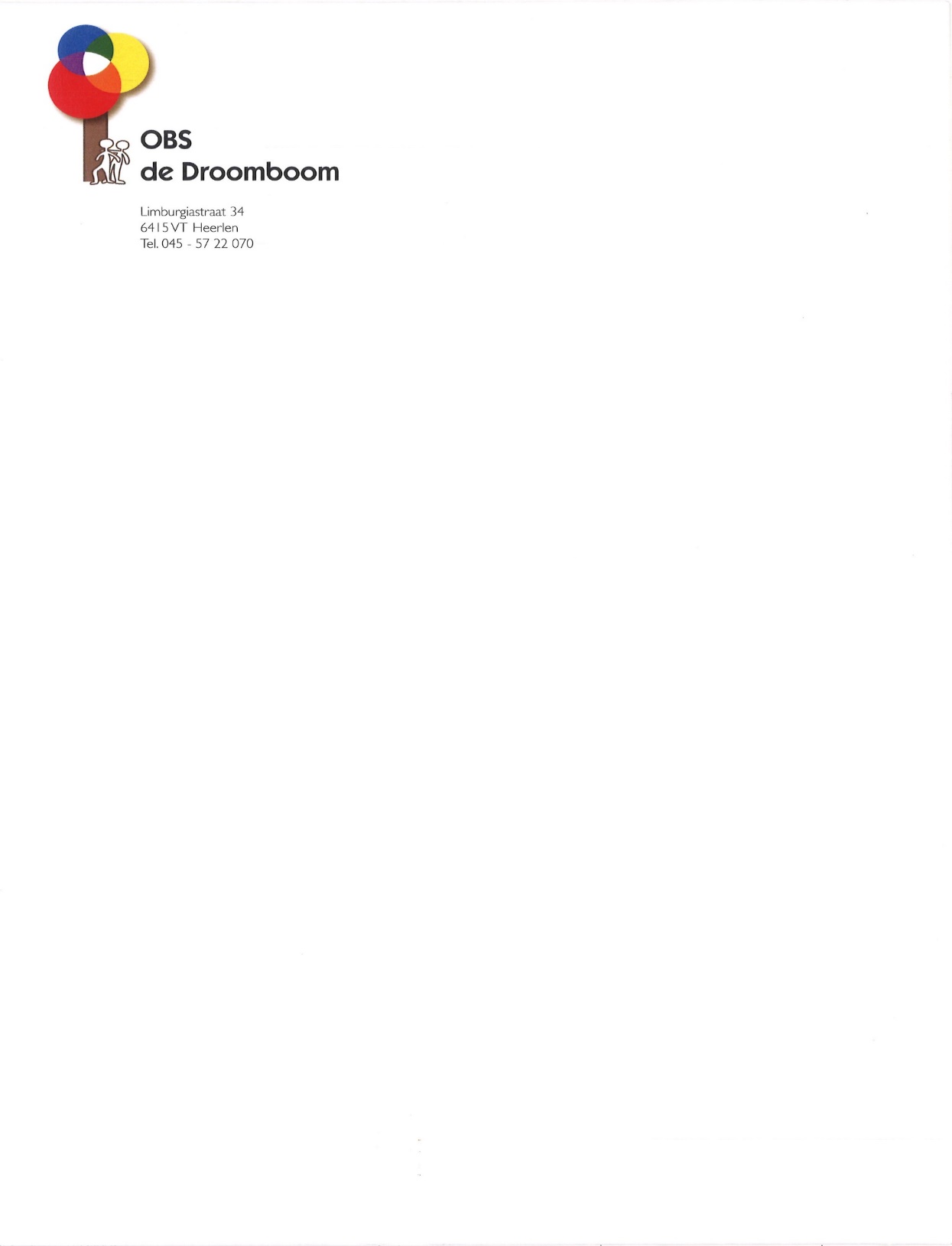 Betrokkenen stap 1:                                 LeerkrachtCollega/ IB(Ouders)Betrokkenen stap 2:                                LeerkrachtIBGGD/SBT/VTBetrokkenen stap 3:                                 LeerkrachtOuders(IB)Betrokkenen stap 4:LeerkrachtIB/DirectieGGD/SBT/VTStap 1In kaart brengen van signalenBespreken met collega/IBDocumenteren ParnassysStap 2Overleg met IBEventueel overleg GGD/SBT/VTDocumenteren ParnassysStap 3Gesprek met ouders en IBDocumenteren ParnassysStap 4Wegen van geweldEventueel overleg GGD/SBT/VTDocumenteren ParnassysStap 5a Hulp organiserenAfspraken makenDocumenteren ParnassysStap 5bMelden bij VTAfspraak maken/besprekenDocumenteren Parnassys